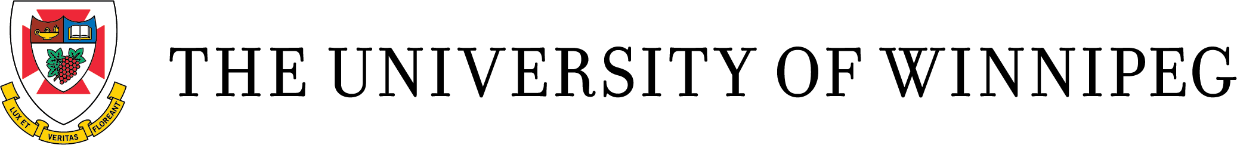 Bachelor of Arts (Honours)Major Declaration/Honours-Level Permission FormComplete section 1 or 2 plus section 3 using Adobe Acrobat’s Fill & Sign.Section 1: Non-Honours Students□	Student is NOT in a BA (Honours) program, but would like to register for Honours-level coursesDegree/major student is seeking ______________________________________Section 2: Honours Students□	Student is applying for admission or to continue in a BA (Honours) degree and wants to register for Honours-level courses□ admission/continuing in Honours in __________________________________ Department.□ admission/continuing in double Honours in _______________________________  and _________________________________ Departments.i.  Has a minimum GPA of 3.0 based on all attempts in 1st Honours subject courses? 	GPA: ______________ii.  Has a minimum GPA of 3.0 based on all attempts in 2nd Honours subject courses? 	GPA: ______________Has a minimum of GPA of 2.5 in all non-honours-subject courses?			GPA: ______________Has completed 30 credit hours?  	□  Yes		□  NoYear of the Academic Calendar from which student is following requirements?		Year: ______________Section 3: Honours-Level CoursesList the 4000-level courses from your department only that the student intends to register for in the term(s) below.Comments:Honours Chair’s (Designate’s) Signature: __________________________________   Date: ____________Student’s Name:Student Number:TermDept and Course No.Section No.Course TitlePre-requisite Waiver?